2017 GÜZELYURT PORTAKAL FESTİVALİ GELENEKSEL 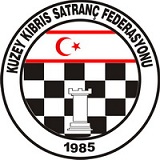 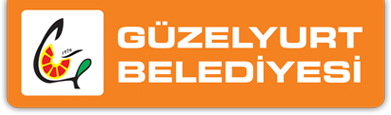 III. SATRANÇ TURNUVASI                   YÖNERGESİAmaç: Genelde KKTC’de satranç severleri bir araya getirmek, özelde ise Güzelyurt ve bölgesinde satranç sporunu geliştirmek ve yaygınlaştırmak. Başlama ve Bitiş Tarihi: 2 Temmuz 2017, Pazar tarihinde başlayıp 9 Temmuz 2017, Pazar tarihinde sona erecektir. Organizasyon: Güzelyurt Belediyesi ile Kuzey Kıbrıs Satranç FederasyonuSponsor: Güzelyurt Belediyesi Yarışma Yeri: GÜZELYURT BELEDİYESİ KAPALI ÇARŞI, GÜZELYURT. (ŞEHİR MERKEZİ, İŞ BANKASI KARŞISI)Son Başvuru Tarihi: 27 Haziran 2017, Salı – Saat 16.00(Bu tarihten sonra başvuru kabul edilmeyecektir.)Katılım Hakkı: Tüm kategorilerde serbest olup, katılımcıların KKSF Lisanslı olmaları gerekir.Katılım Ücreti: Yarışmalarda katılım ücreti alınmayacaktır.Kategoriler: Genel Klasman Yıldızlar (2002-2003-2004-2005 doğumlular)  Küçükler (2006 ve sonrasında doğanlar)Yarışma Yöntemi: En az 5 Tur Bireysel İsviçre Sistemi.(Katılımcı sayısı 32’yi aşması halinde 6 tur)Tempo: 15 dakika + 10 saniye eklemeli tempo.Kurallar: FIDE ve KKSF Yarışmalar Yönetmeliği kuralları geçerlidir.Başhakem ve Hakemler: Daha sonra duyurulacaktır.Eşitlik Bozma Yöntemleri: Sırasıyla Buchholz-1 ve 2 (alttan), Sonneborn-Berger puanlarına ve galibiyet sayısına bakılır.Bekleme Süresi: 5 dakikadır.  Ödüller:Küçükler 1.Kupa2.Kupa3.Kupa4.Plaket5.PlaketBayan Özel Ödülü: Plaket (Dereceye giren ilk 5 sporcu dışında en iyi derece elde eden Bayan Sporcu)Yıldızlar1.Kupa2.Kupa3.Kupa4.Plaket5.PlaketBayan Özel Ödülü: Plaket (Dereceye giren ilk 5 sporcu dışında en iyi derece elde eden Bayan Sporcu)
Genel Klasman1.Kupa + 1000 TL2.Kupa + 750 TL3.Kupa + 500 TL 4.Plaket + 300 TL5.Plaket + 200 TLBayan Özel Ödülü: Plaket + 100 TL (Dereceye giren ilk 5 sporcu dışında en iyi derece elde eden Bayan Sporcu)Özel Ödüller:Veteran Özel Ödülü: Plaket + 100 TL (1967 ve önce doğanlar) En başarılı (2002-2003-2004-2005) katılımcılar özel ödülü: Plaket + 100 TLEn başarılı (2006 ve sonrası doğumlu) katılımcılar özel ödülü: Plaket + 100 TLTurnuvaya katılan diğer sporculara hatıra madalyası verilecektir. Not: Her sporcu sadece bir (1) ödül alabilir.İtiraz Kurulu: İtiraz Kurulu olmayacak, her türlü itirazda Başhakem yetkilidir.Program: Festival süresi Ramazan Bayramı nedeniyle 10 günlük süre ile sınırlandırılmış olduğundan yarışmalar iki Pazar günü gerçekleşecektir. Buna göre; 2 Temmuz 2017 tarihinde KÜÇÜKLER ve YILDIZLAR yarışmaları (aynı günde) yapılacaktır. GENEL KLASMAN yarışmaları ise 9 Temmuz 2017 tarihinde yapılacaktır.Kayıt Kontrol: Küçükler – Yıldızlar: 2 Temmuz 2017, PazarGenel Klasman: 9 Temmuz 2017, Pazar Her kategoride kayıt kontrol işlemi saat 09.00 – 09.45 arası yapılacaktır.Yarışma Tarihleri:2 Temmuz 2017, Pazar: Küçükler – Yıldızlar9 Temmuz 2017, Pazar: Genel KlasmanTur saatleri:Tur: 10.00Tur: 11.0012.00 – 12.45 Ara - Öğle Yemeği Tur: 13.00Tur: 14.00Tur: 15.00Tur: 16.00Ödül Töreni: Her kategoride son tur bitiminden sonra yapılacaktır.Yarışmaya katılan tüm oyuncular bu yönergeyi okumuş ve kabul etmiş sayılırlar.Başvurular: iletisim@kksf.org KKSF Yönetim KuruluTel No: (+90) 392 223 61 33 E-mail: iletisim@kksf.orgWeb: kksf.org